Работайте по модели:Ответьте на вопросы. Запишите ответы:1) Кому ты сделал подарок? (друг).....................................................................................2) Кому нужно ответить на вопросы? (ученик).....................................................................................3) Кому ты обычно покупаешь газеты? (дедушка).....................................................................................4) Кому  дали визу? (турист).....................................................................................5) Кому надо выучить стих? (сестра).........................................................................................6) Кому купили компьютер? (сосед)...........................................................................................7) Кому он рассказал о путешествии? (класс)...........................................................................................Скажите, кому? Запишите ответы:1) Мои родители часто звонят (бабушка)................................................................................................................2) Дайте, пожалуйста, (Маша) книгу.................................................................................................................3) Купите, пожалуйста, (Иван) билеты..................................................................................................................4) Скажите, пожалуйста, (Георгий), что завтра мы идём на футбол...................................................................................................................5) Позвони (Дмитрий)!...................................................................................................................6) Объясни (мама), почему?....................................................................................................................7) (Мария) дали журнал?....................................................................................................................6)    (Ученик) нужно прочитать этот текст?.....................................................................................................................7)    Мама купит (дочка) мороженое!.....................................................................................................................8)    (Сын) нужно отдыхать!..........................................................................................................................Напишите, кому нужно, нравится, можно, нельзя, надо:  1)    (Мама) нужно купить продукты и приготовить обед.......................................................................................................................2)    (Ребёнок) надо сделать задание.......................................................................................................................3)    (Ирина) нравятся артисты.......................................................................................................................4)    (Дедушка)  нельзя курить......................................................................................................................5)    (Брат) надо решить задачу.......................................................................................................................6)    (Студент) можно отдохнуть..........................................................................................................................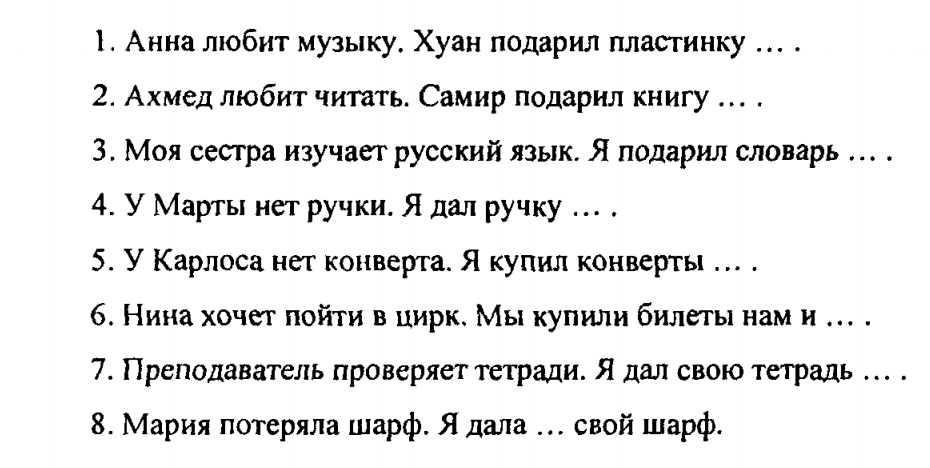 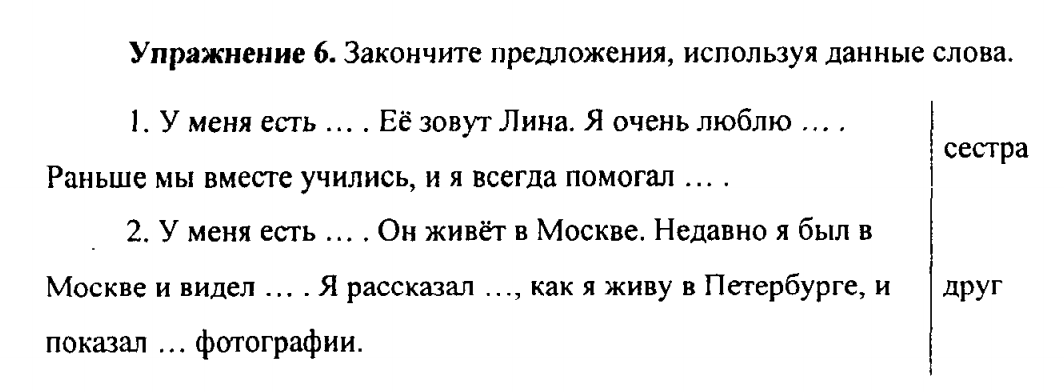 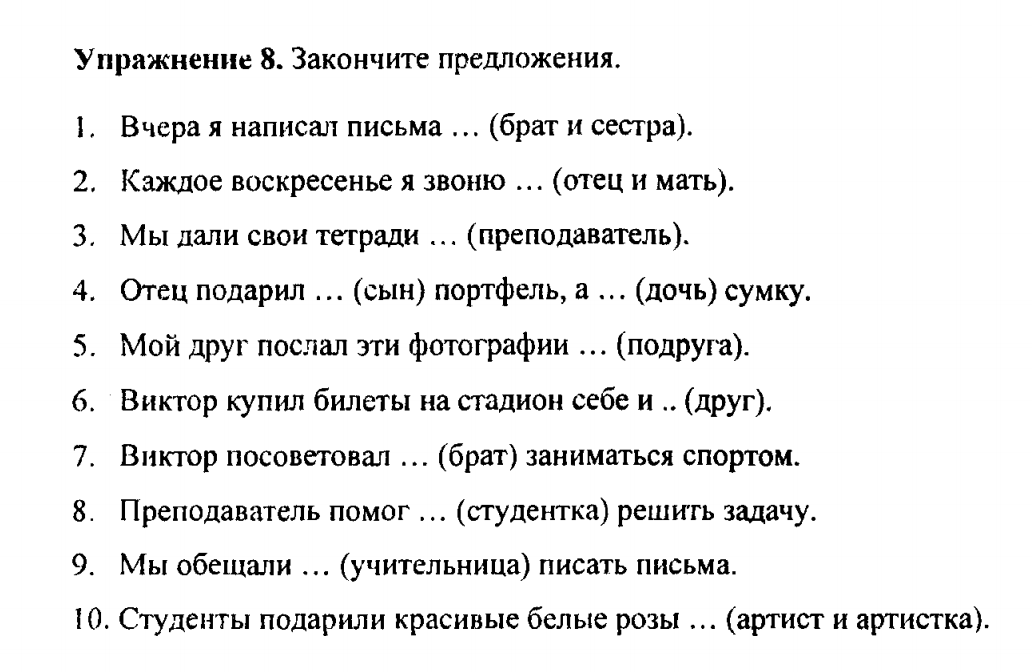 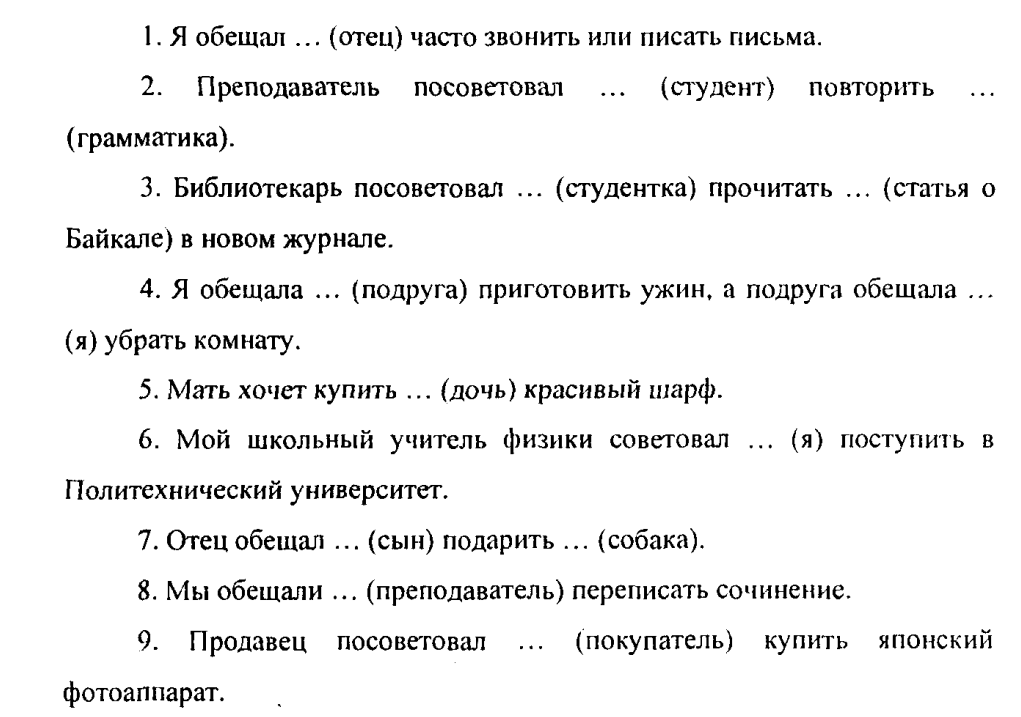 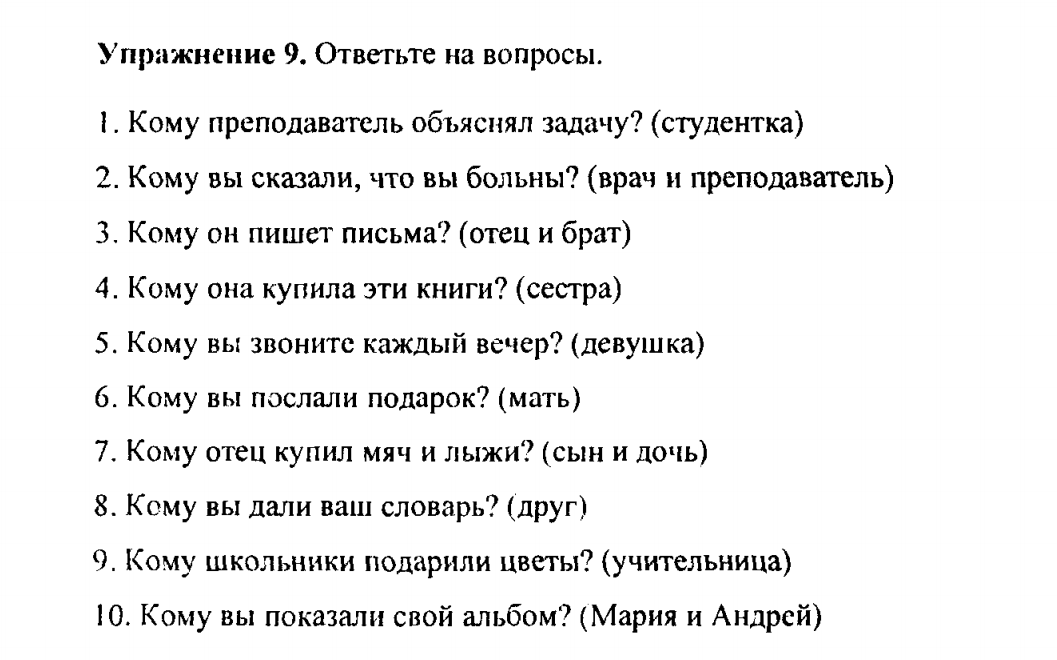 -Для кого ты купил этот торт?       -Для брата.-Кому ты купил этот торт?   -Брату.-Для кого сестра приготовила ужин?-Для внука.................................................................................................................................................................................................-Для кого папа купил эти цветы?-Для мамы.................................................................................................................................................................................................-Для кого вы привезли этот сувенир?-Для друга.................................................................................................................................................................................................-Для кого нужны билеты?-Для подруги.................................................................................................................................................................................................-Для кого ты берёшь энциклопедию?-Для сестры.................................................................................................................................................................................................-Для кого ты покупаешь хлеб?-Для соседки.................................................................................................................................................................................................-Для кого нужен аспирин?-Для бабушки.................................................................................................................................................................................................